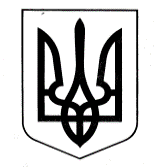 УПРАВЛІННЯ ОСВІТИ САФ’ЯНІВСЬКОЇ СІЛЬСЬКОЇ РАДИ ІЗМАЇЛЬСЬКОГО РАЙОНУ ОДЕСЬКОЇ ОБЛАСТІОЗЕРНЯНСЬКИЙ ЗАКЛАД ЗАГАЛЬНОЇ СЕРЕДНЬОЇ ОСВІТИ НАКАЗ31.05.2022 р.                                                                                      № 64/ОПро нагородження учнів 3-8-х, 10-х класівпохвальними листами «За високі досягнення у навчанні» в 2021-2022 навчальному роціВідповідно до Положення про загальноосвітній навчальний заклад, затвердженого постановою Кабінету Міністрів України від 27.08.2010 №778, Положення про похвальний лист «За високі досягнення у навчанні» та похвальну грамоту «За особливі досягнення у вивченні окремих предметів» зі змінами, внесеними наказом Міністерства освіти і науки, молоді та спорту України від 27.02.2012 №115, зареєстрованого в Міністерстві юстиції України 21.02.2012 за №271/20584, на підставі семестрового та річного оцінювання, за рішенням  педагогічної ради  від 31.05.2022, протокол №11НАКАЗУЮ:Нагородити учнів 3-8-х,10-х класів, які досягли високих успіхів у навчанні на ВИСОКОМУ рівні 3-х, 4-х класів та на рівні 10-12 балів за підсумками 2021-2022 навчального року, похвальними листами «За високі досягнення у навчанні»:Заступникам директора з навчально-виховної роботи Мартинчук С.П. та Тарай В.В.:2.1. Оформити похвальні листи «За високі досягнення у навчанні» учнів 3-8-х, 10-х класів, які мають високі досягнення у навчанні за підсумками 2021-2022 навчального року;2.2. Вручити похвальні листи «За високі досягнення у навчанні» учням 3-8-х, 10-х класів, зазначених у п.1 цього наказу2.3.Взяти під контроль оформлення записів у Книзі обліку і видачі Похвальних листів і Похвальних грамот;2.4.Взяти під контроль оформлення записів в особових справах учнів щодо нагородження похвальними листами «За високі досягнення у навчанні»;3.Класним керівникам 3-8-х,10-х класів до 04.06.2022 зробити запис в особових справах учнів щодо нагородження похвальними листами «За високі досягнення у навчанні».Контроль за виконанням цього наказу залишаю за собою.Директор школи    _________    Тельпіз О.Ф.З наказом ознайомленні      __________ Тарай В.В.             ___________ Мартинчук С.П.№Кл.ПІБ учня13-АВінтілаГліб Владиславович23-АВойкуНіколеттаМиколаївна33-АКалчікОринаЛазарівна43-АСтаматі Денис Андрійович53-БКараконстантинІлонаІванівна63-БМораруДарсіяЄфремівна73-БСтаматіВікторіяОлегівна83-БСтаматіМарієттаМихайлівна93-ВГуцу Сандра Федорівна103-ВМораруОлександраПетрівна113-ВСеваст’янМіхаелаМихайлівна123-ГГергіМарієттаІванівна133-ГГойчуНоєміСтепанівна143-ГЛук’янчукКсеніяІгорівна154-АГергі Анна Андріївна164-АГужуміт Любомир Сергійович174-АКильчикМеделінаВасилівна184-АКуля ВіталінаОлександрівна194-АСтаматіАнастасіяМихайлівна204-АТелеуцяГліб Григорович214-АШкепуКирило Федорович224-БЗапорожанВіталінаВіталіївна234-БМарку Валеріян Федорович244-БТелеуцяВалеріяМиколаївна254-ВВойкуМаріонелаІванівна264-ВІонашкуЕдітаВ’ячеславівна274-ВТелеуцяАнастасіяГеоргіївна284-ВХаджиу Анжела Василівна294-ГГергіСофіяМар’янівна304-ГГиря ЄваВолодимирівна314-ГКараманВалеріяІванівна324-ГКуля ВалеріяВасилівна334-ДКроіторуАльбінаІванівна344-ДЛємнаруІванІванович354-ДСевастьян Ярослав Вячеславович365-АГерасим РахільРобертівна375-АМораруДіанаМиколаївна385-АГергіОленаАндріївна395-БАрикуЄлисей Павлович 405-БМанчукТетянаКостянтинівна415-БПетрікаСофіяФедорівна425-БСтаматі Михайло Андрійович435-БХаджиуМаргарітаВасилівна445-ВГергіАлінЄвгенійович455-ВТелеуцяВіорікаВалеріївна465-ВКильчік Владислав Андрійович476-БКозма Денис Дмитрович486-ББаліка Михайло Степанович496-ВАрикуКарінаСергіївна506-ВПетріка Богдан Миколайович517-АМоскуАрінаМиколаївна527-БТельпіз  АріанаПетрівна537-ВГергіВікторіяЯнівна547-ГБалікаМихаелаВіталіївна557-ГЧудінДмитроОлександрович567-ДБасок  АделіяІгорівна577-ДКондря МіленаБорисівна587-ДЗапорожанВ’ячеславГеннадійович598-АЖелясковаКаролінаГригорівна608-АШкоркін Антон Олександрович6110-АБойнегріВіталінаІванівна6210-БТелеуцяОлександрінаГеоргіївна